NATIONAL ASSEMBLY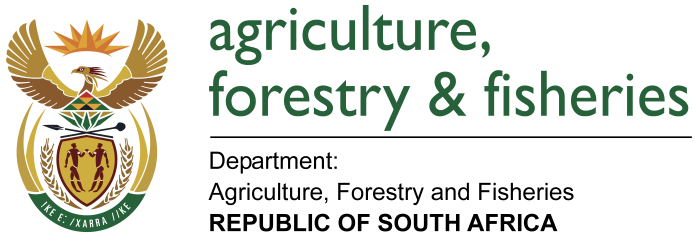 WRITTEN REPLYQUESTION 602 / NW660E	MINISTER OF AGRICULTURE, FORESTRY AND FISHERIES:Ms A Steyn (DA) to ask the Minister of Agriculture, Forestry and Fisheries:QUESTION: (a) Since his reply to question 2366 on 8 November 2016, what is the total number of boreholes has his department (i) drilled and/or installed, (ii) refurbished and/or (iii) equipped, (b) what was the cost, (c) from which departmental (sub) programme was the expenditure funded, (d) to which companies were contracts related to the specified borehole activities awarded and (e) what is the location of the specified boreholes?  NW660EREPLY:The total number of boreholes.The department drilled 120 boreholes A total of 175 boreholes have been refurbished to dateA total of 204  boreholes have been equipped by the department The overall cost of boreholes was R 51 448 769.00The cost was funded through Comprehensive Agriculture Support Programme (CASP), Prevention Mitigation Disaster Risk (PMDR) and Drought SchemeThe companies who were awarded the borehole activities are listed below. The location of the boreholes is illustrated in the spreadsheet with GPS coordinates and/or names of the farms/areas. PROVINCEBOREHOLES EQUIPPED FUNDED THROUGH COST FOR EQUIPPING/REPAIRING SERVICE PROVIDERNorth West23 PMDRR 2 916 177.00Maswika Trading and ProjectsMpumalanga7 PMDRR 1 410 103.00Intellicomp (Pty) LtdLimpopo60Drought scheme R 19 800 000.00Free State35PMDR (31) Drought scheme (4)R 7 666 000.00PMDR (31)– Iceburg Trading and Quality Commercial TradingEtsho Engineers & Rekgonne Community ProjectsGauteng20Drought scheme R 2 400 000.00Dynamic Integrated Geohydro Environment CCKwaZulu-Natal59Drought scheme R 17 266 592.20TOTAL204R 51 448 769.00